SECTION 1PERSONAL INFORMATIONSECTION 2EDUCATIONSECTION 3LAW ENFORCEMENT EXPERIENCE** IF YOU HAVE NO PRIOR LAW ENFORCEMENT EXPERIENCE, YOU MAY PROCEED TO THE NEXT SECTION **SECTION 4MILITARY EXPERIENCESECTION 5CRIMINAL HISTORYSECTION 6DRIVING RECORDSECTION 7SECURITYSECTION 8ALCOHOLSECTION 9DRUGSSECTION 10GAMBLINGSECTION 11CREDIT STATUS & UNPAID DEBTSSECTION 12REFERENCESPersonal: In the space provided below, list at least 4 (four) personal references. These should be individuals who you know and who ARE NOT family members.Employment: In the space provided below, list all previous employers starting with most recent.SECTION 13RESIDENCESIn the space provided below, list all places you have lived in the past ten (10) years.SECTION 14Medical Examination Data (This information may be used for Polygraph)SECTION 14Additional Polygraph InformationSECTION 14TruthfulnessPLEASE ATTACH A SEPARATE, TYPED ADDENDUM EXPLAINING IN DETAIL YOUR ANSWERS TO ANY OF THE PRECEEDING QUESTIONS THAT YOU FEEL MAY HAVE A DETRIMENTAL IMPACT ON YOUR EMPLOYMENT POTENTIAL WITH THE LORIS POLICE DEPARTMENT.RELEASE AND WAIVERTo Whom It May Concern:I hereby authorize a representative of the Loris Police Department bearing this release (or a copy of it), to obtain copies of any information in your files concerning me, or information pertaining to my employment, including but not limited to documents concerning my credit history or education, academic achievement, attendance, athletics, personal history, work performance, background investigations, polygraph examinations, and any and all internal affairs investigations and discipline, including any files which are deemed to be confidential, and or sealed.I hereby direct you to release this information upon request to the bearer of this document (or a copy of it). This release is executed with full knowledge and understanding that the information is for the official use of the Loris Police Department.I further understand that I waive any right or opportunity to read or review any information provided in the background investigation report prepared by the Loris Police Department.I hereby release you, as my employer, former employer or representative of either of them, any school, college, university, or other educational institution, credit bureau, lending institution, consumer reporting agency, or related personnel, both individually and collectively, from any and all liability for damage of whatever kind, which may at any time result to me, my heirs, or my assigns because of compliance with this authorization and request to release information, or any attempt to comply with it. Should there be any questions as to the validity of this release, you may contact me as indicated below.I understand that I have the right to receive a copy of this authorization and acknowledge that I have received a copy.*** THIS FORM MUST BE SIGNED AND SENT BACK EITHER BY EMAIL, IN-PERSON, OR BY MAIL ***This allows the Loris Police Department to complete a comprehensive background investigation on you. Failure to return this signed document will result in your background investigation being incomplete and will hamper your ability to be considered for job openings.NOTICEPlease read this carefullyThe following MUST be turned in to the Loris Police Department with this package:• 	One photocopy of your current driver license• 	One photocopy of your birth certificate **• 	One photocopy of your Social Security Card• 	One photocopy of your DD 214, Discharge from Military Duty (if applicable)• 	One photocopy of your high school diploma or equivalency certificate• 	One Ten Year Driver History from the State of South Carolina (SC Residents only) ** NOTE: SC residents who have obtained a driver license from any other state in the past five years must provide a five-year driver history from those states in addition to the Ten-Year SC Driver History.• 	One Driver History for the past five years from each state in which you have obtained a driver license (out-of-state residents only) **• 	Photocopies of all Law Enforcement related certificates to include a copy of the curriculum from the Academy you attended if that Academy is outside of S.C. (if applicable)NOTE: Items above marked ** may be copies. In the event you are hired, you will be required to provide CERTIFIED copies of those documents the date you are hired. The South Carolina Criminal Justice Academy will only accept certified copies of those documents during the registration process. Please insure you comply with this request.Packages that are submitted incomplete WILL NOT be considered in the hiring process.Please return all completed documents to: 		LORIS POLICE DEPARTMENTAttn: Hiring Manager3909 Walnut StLoris, South Carolina 29569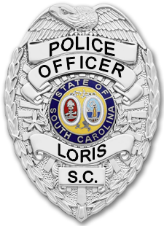 LORIS POLICE DEPARTMENT3909 WALNUT ST. LORIS, SC 29569BACKGROUND INVESTIGATION PACKET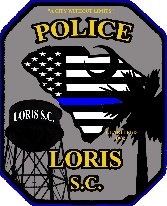 DATE:CHECK POSITION APPLIED FOR:CLASS I PATROL OFFICERCLASS I PATROL OFFICEROTHERDESCRIBE:DESCRIBE:FULL NAME: LASTLASTFIRSTMIDDLEALIAS / MAIDEN NAMES:ALIAS / MAIDEN NAMES:HEIGHT:WEIGHT:HAIR:EYES:RACE:DATE OF BIRTH:SOCIAL SECURITY NUMBER:PLACE OF BIRTH:US CITIZEN?YES:CITY, STATENO:DRIVER’S LICENSE NUMER:STATE ISSUED BY:ADDRESSCITYSTATEZIP CODEHOW LONG HAVE YOU LIVED AT THIS ADDRESS?FROM:TO:DATEDATENAME OF SCHOOLCITYSTATEDATES ATTENDED(MONTH/YEAR)TYPE OF DEGREE/DIPLOMA/GED RECEIVEDIF MORE SPACE IS NEEDED, TYPE HERE:HAVE YOU EVER BEEN EMPLOYED AS A POLICE OFFICER?HAVE YOU EVER BEEN EMPLOYED AS A POLICE OFFICER?HAVE YOU EVER BEEN EMPLOYED AS A POLICE OFFICER?HAVE YOU EVER BEEN EMPLOYED AS A POLICE OFFICER?HAVE YOU EVER BEEN EMPLOYED AS A POLICE OFFICER?HAVE YOU EVER BEEN EMPLOYED AS A POLICE OFFICER?HAVE YOU EVER BEEN EMPLOYED AS A POLICE OFFICER?YES:YES:NO:AGENCY:AGENCY:AGENCY:DATES:DATES:DATES:REASON FOR LEAVING:REASON FOR LEAVING:REASON FOR LEAVING:REASON FOR LEAVING:AGENCY:AGENCY:AGENCY:DATES:DATES:DATES:REASON FOR LEAVING:REASON FOR LEAVING:REASON FOR LEAVING:AGENCY:AGENCY:AGENCY:DATES:DATES:DATES:REASON FOR LEAVING:REASON FOR LEAVING:REASON FOR LEAVING:AGENCY:AGENCY:AGENCY:DATES:DATES:DATES:REASON FOR LEAVING:REASON FOR LEAVING:REASON FOR LEAVING:** MUST BE SPECIFIC. “PERSONAL REASONS” IS NOT AN APPROPRIATE ANSWER **** MUST BE SPECIFIC. “PERSONAL REASONS” IS NOT AN APPROPRIATE ANSWER **** MUST BE SPECIFIC. “PERSONAL REASONS” IS NOT AN APPROPRIATE ANSWER **** MUST BE SPECIFIC. “PERSONAL REASONS” IS NOT AN APPROPRIATE ANSWER **** MUST BE SPECIFIC. “PERSONAL REASONS” IS NOT AN APPROPRIATE ANSWER **** MUST BE SPECIFIC. “PERSONAL REASONS” IS NOT AN APPROPRIATE ANSWER **** MUST BE SPECIFIC. “PERSONAL REASONS” IS NOT AN APPROPRIATE ANSWER **** MUST BE SPECIFIC. “PERSONAL REASONS” IS NOT AN APPROPRIATE ANSWER **** MUST BE SPECIFIC. “PERSONAL REASONS” IS NOT AN APPROPRIATE ANSWER **** MUST BE SPECIFIC. “PERSONAL REASONS” IS NOT AN APPROPRIATE ANSWER **** MUST BE SPECIFIC. “PERSONAL REASONS” IS NOT AN APPROPRIATE ANSWER **** MUST BE SPECIFIC. “PERSONAL REASONS” IS NOT AN APPROPRIATE ANSWER **** MUST BE SPECIFIC. “PERSONAL REASONS” IS NOT AN APPROPRIATE ANSWER **ARE YOU CURRENTLY CERTIFIED AS A POLICE OFFICER?ARE YOU CURRENTLY CERTIFIED AS A POLICE OFFICER?ARE YOU CURRENTLY CERTIFIED AS A POLICE OFFICER?ARE YOU CURRENTLY CERTIFIED AS A POLICE OFFICER?ARE YOU CURRENTLY CERTIFIED AS A POLICE OFFICER?ARE YOU CURRENTLY CERTIFIED AS A POLICE OFFICER?ARE YOU CURRENTLY CERTIFIED AS A POLICE OFFICER?YES:YES:NO:IF YES, WHERE?IF YES, WHERE?IF YES, WHERE?IF YES, WHERE?DATE LAST WORKED AS A LAW ENFORCEMENT OFFICER:DATE LAST WORKED AS A LAW ENFORCEMENT OFFICER:DATE LAST WORKED AS A LAW ENFORCEMENT OFFICER:DATE LAST WORKED AS A LAW ENFORCEMENT OFFICER:DATE LAST WORKED AS A LAW ENFORCEMENT OFFICER:DATE LAST WORKED AS A LAW ENFORCEMENT OFFICER:DATE LAST WORKED AS A LAW ENFORCEMENT OFFICER:IF MORE SPACE IS NEEDED, TYPE HERE:IF APPLICABLE, WILL ALL YOUR PREVIOUS LE EMPLOYERS GIVE YOU A GOOD RECOMMENDATION?YESNOIF NO, EXPLAIN:IF NO, EXPLAIN:IF NO, EXPLAIN:IF NO, EXPLAIN:IF NO, EXPLAIN:IF NO, EXPLAIN:IF APPLICABLE, DID YOU RECEIVE REPRIMANDS OR SUSPENSIONS FROM A PREVIOUS LE AGENCYYESNOIF YES, EXPLAIN:IF YES, EXPLAIN:IF YES, EXPLAIN:IF YES, EXPLAIN:IF YES, EXPLAIN:IF YES, EXPLAIN:IF APPLICABLE, DID YOU RECEIVE COMMENDATIONS FROM A PREVIOUS LE AGENCYYESNOIF YES, EXPLAIN:IF YES, EXPLAIN:IF YES, EXPLAIN:IF YES, EXPLAIN:IF YES, EXPLAIN:IF YES, EXPLAIN:IN WHAT FIELDS, RELATED TO THE POSITION APPLIED FOR, DO YOU HAVE EXPERIENCE?IN WHAT FIELDS, RELATED TO THE POSITION APPLIED FOR, DO YOU HAVE EXPERIENCE?IN WHAT FIELDS, RELATED TO THE POSITION APPLIED FOR, DO YOU HAVE EXPERIENCE?IN WHAT FIELDS, RELATED TO THE POSITION APPLIED FOR, DO YOU HAVE EXPERIENCE?IN WHAT FIELDS, RELATED TO THE POSITION APPLIED FOR, DO YOU HAVE EXPERIENCE?IN WHAT FIELDS, RELATED TO THE POSITION APPLIED FOR, DO YOU HAVE EXPERIENCE?ONLY ANSWER THE FOLLOWING QUESTIONS IF YOU HAVE PRIOR LAW ENFORCEMENT / DETENTION / DISPATCH EXPERIENCE:ONLY ANSWER THE FOLLOWING QUESTIONS IF YOU HAVE PRIOR LAW ENFORCEMENT / DETENTION / DISPATCH EXPERIENCE:ONLY ANSWER THE FOLLOWING QUESTIONS IF YOU HAVE PRIOR LAW ENFORCEMENT / DETENTION / DISPATCH EXPERIENCE:ONLY ANSWER THE FOLLOWING QUESTIONS IF YOU HAVE PRIOR LAW ENFORCEMENT / DETENTION / DISPATCH EXPERIENCE:ONLY ANSWER THE FOLLOWING QUESTIONS IF YOU HAVE PRIOR LAW ENFORCEMENT / DETENTION / DISPATCH EXPERIENCE:ONLY ANSWER THE FOLLOWING QUESTIONS IF YOU HAVE PRIOR LAW ENFORCEMENT / DETENTION / DISPATCH EXPERIENCE:Did you ever receive a gratuity? YESNODid you ever solicit anything for overlooking a violation? YESNODid you ever receive anything for overlooking a violation? YESNODid you ever make a false report? YESNODid you ever make a false entry on a log? YESNODid you ever warn a person they were the subject of a criminal INVESTIGATION?YESNODid you ever use your official position for personal gain? YESNODid you ever mishandle, misplace, or steal any criminal evidence? YESNODid you ever mishandle, misplace, or steal any prisoner’s property? YESNODid you ever perjure yourself in court? YESNODid you ever cover up any crime committed by another officer? YESNOHave you ever retained evidence for your personal gain? YESNOHave you ever used illegal drugs while a law enforcement officer? YESNOHave you ever received payoffs from criminals? YESNOHave you ever stolen any item or money from anyone you arrested? YESNOHave you ever accepted a bribe? YESNOIF YOU ANSWERED YES TO ANY OF THE ABOVE, PLEASE EXPLAIN BELOW:HAVE YOU COMPLIED WITH THE DRAFT LAW?HAVE YOU COMPLIED WITH THE DRAFT LAW?HAVE YOU COMPLIED WITH THE DRAFT LAW?HAVE YOU COMPLIED WITH THE DRAFT LAW?HAVE YOU COMPLIED WITH THE DRAFT LAW?YESNOHAVE YOU SERVED IN THE MILITARY?HAVE YOU SERVED IN THE MILITARY?HAVE YOU SERVED IN THE MILITARY?HAVE YOU SERVED IN THE MILITARY?HAVE YOU SERVED IN THE MILITARY?YESNOWHAT BRANCH?DATES OF SERVICE:LAST RANK OBTAINED:JOB DESCRIPTIONHAVE YOU EVER BEEN DENIED OR HAD YOUR SECURITY CLEARANCE REVOKED?HAVE YOU EVER BEEN DENIED OR HAD YOUR SECURITY CLEARANCE REVOKED?HAVE YOU EVER BEEN DENIED OR HAD YOUR SECURITY CLEARANCE REVOKED?HAVE YOU EVER BEEN DENIED OR HAD YOUR SECURITY CLEARANCE REVOKED?HAVE YOU EVER BEEN DENIED OR HAD YOUR SECURITY CLEARANCE REVOKED?HAVE YOU EVER BEEN DENIED OR HAD YOUR SECURITY CLEARANCE REVOKED?HAVE YOU EVER BEEN DENIED OR HAD YOUR SECURITY CLEARANCE REVOKED?HAVE YOU EVER BEEN DENIED OR HAD YOUR SECURITY CLEARANCE REVOKED?HAVE YOU EVER BEEN DENIED OR HAD YOUR SECURITY CLEARANCE REVOKED?HAVE YOU EVER BEEN DENIED OR HAD YOUR SECURITY CLEARANCE REVOKED?YESNOIF YES, EXPLAIN:SECURITY CLEARANCE LEVEL:DID YOU EVER RECEIVE A COURT-MARTIAL, NON-JUDICIAL PUNISHMENT, OR ANY OTHER FORM OF DISCIPLINARY ACTION?DID YOU EVER RECEIVE A COURT-MARTIAL, NON-JUDICIAL PUNISHMENT, OR ANY OTHER FORM OF DISCIPLINARY ACTION?DID YOU EVER RECEIVE A COURT-MARTIAL, NON-JUDICIAL PUNISHMENT, OR ANY OTHER FORM OF DISCIPLINARY ACTION?DID YOU EVER RECEIVE A COURT-MARTIAL, NON-JUDICIAL PUNISHMENT, OR ANY OTHER FORM OF DISCIPLINARY ACTION?DID YOU EVER RECEIVE A COURT-MARTIAL, NON-JUDICIAL PUNISHMENT, OR ANY OTHER FORM OF DISCIPLINARY ACTION?DID YOU EVER RECEIVE A COURT-MARTIAL, NON-JUDICIAL PUNISHMENT, OR ANY OTHER FORM OF DISCIPLINARY ACTION?DID YOU EVER RECEIVE A COURT-MARTIAL, NON-JUDICIAL PUNISHMENT, OR ANY OTHER FORM OF DISCIPLINARY ACTION?DID YOU EVER RECEIVE A COURT-MARTIAL, NON-JUDICIAL PUNISHMENT, OR ANY OTHER FORM OF DISCIPLINARY ACTION?DID YOU EVER RECEIVE A COURT-MARTIAL, NON-JUDICIAL PUNISHMENT, OR ANY OTHER FORM OF DISCIPLINARY ACTION?DID YOU EVER RECEIVE A COURT-MARTIAL, NON-JUDICIAL PUNISHMENT, OR ANY OTHER FORM OF DISCIPLINARY ACTION?DID YOU EVER RECEIVE A COURT-MARTIAL, NON-JUDICIAL PUNISHMENT, OR ANY OTHER FORM OF DISCIPLINARY ACTION?YESNONOIF YES, PLEASE EXPLAIN:IF YES, PLEASE EXPLAIN:IF YES, PLEASE EXPLAIN:IF YES, PLEASE EXPLAIN:IF YES, PLEASE EXPLAIN:IF YES, PLEASE EXPLAIN:IF YES, PLEASE EXPLAIN:IF YES, PLEASE EXPLAIN:IF YES, PLEASE EXPLAIN:IF YES, PLEASE EXPLAIN:IF YES, PLEASE EXPLAIN:IF YES, PLEASE EXPLAIN:IF YES, PLEASE EXPLAIN:IF YES, PLEASE EXPLAIN:IF YES, PLEASE EXPLAIN:IF YES, PLEASE EXPLAIN:DID YOU RECEIVE AN HONORABLE DISCHARGE?DID YOU RECEIVE AN HONORABLE DISCHARGE?DID YOU RECEIVE AN HONORABLE DISCHARGE?DID YOU RECEIVE AN HONORABLE DISCHARGE?DID YOU RECEIVE AN HONORABLE DISCHARGE?YESNOIF NOT, WHAT TYPE DID YOU RECEIVE?IF NOT, WHAT TYPE DID YOU RECEIVE?IF OTHER THAN HONORABLE OR GENERAL, EXPLAIN THE CIRCUMSTANCES:IF OTHER THAN HONORABLE OR GENERAL, EXPLAIN THE CIRCUMSTANCES:IF OTHER THAN HONORABLE OR GENERAL, EXPLAIN THE CIRCUMSTANCES:IF OTHER THAN HONORABLE OR GENERAL, EXPLAIN THE CIRCUMSTANCES:IF OTHER THAN HONORABLE OR GENERAL, EXPLAIN THE CIRCUMSTANCES:IF OTHER THAN HONORABLE OR GENERAL, EXPLAIN THE CIRCUMSTANCES:IF OTHER THAN HONORABLE OR GENERAL, EXPLAIN THE CIRCUMSTANCES:IF OTHER THAN HONORABLE OR GENERAL, EXPLAIN THE CIRCUMSTANCES:IF OTHER THAN HONORABLE OR GENERAL, EXPLAIN THE CIRCUMSTANCES:IF OTHER THAN HONORABLE OR GENERAL, EXPLAIN THE CIRCUMSTANCES:IF OTHER THAN HONORABLE OR GENERAL, EXPLAIN THE CIRCUMSTANCES:IF OTHER THAN HONORABLE OR GENERAL, EXPLAIN THE CIRCUMSTANCES:IF OTHER THAN HONORABLE OR GENERAL, EXPLAIN THE CIRCUMSTANCES:IF OTHER THAN HONORABLE OR GENERAL, EXPLAIN THE CIRCUMSTANCES:IF OTHER THAN HONORABLE OR GENERAL, EXPLAIN THE CIRCUMSTANCES:IF OTHER THAN HONORABLE OR GENERAL, EXPLAIN THE CIRCUMSTANCES:IF OTHER THAN HONORABLE OR GENERAL, EXPLAIN THE CIRCUMSTANCES:HAVE YOU EVER BEEN CHARGED OR CONVICTED OF ANY CRIME INCLUDING TRAFFIC RELATEDHAVE YOU EVER BEEN CHARGED OR CONVICTED OF ANY CRIME INCLUDING TRAFFIC RELATEDYESNOIF YES, PLEASE EXPLAIN:IF YES, PLEASE EXPLAIN:IF YES, PLEASE EXPLAIN:IF YES, PLEASE EXPLAIN:IF YES, PLEASE EXPLAIN:IF YES, PLEASE EXPLAIN:HAVE YOU EVER BEEN QUESTIONED, DETAINED, HELD, OR ARRESTED BY A LAW ENFORCEMENT AGENCY? HAVE YOU EVER BEEN QUESTIONED, DETAINED, HELD, OR ARRESTED BY A LAW ENFORCEMENT AGENCY? YESNOIF YES, PLEASE EXPLAIN:IF YES, PLEASE EXPLAIN:IF YES, PLEASE EXPLAIN:IF YES, PLEASE EXPLAIN:IF YES, PLEASE EXPLAIN:IF YES, PLEASE EXPLAIN:ARE YOU CURRENTLY OR HAVE YOU EVER BEEN ON PROBATION FOR A VIOLATION OF LAW? ARE YOU CURRENTLY OR HAVE YOU EVER BEEN ON PROBATION FOR A VIOLATION OF LAW? YESNOIF YES, PLEASE EXPLAIN:IF YES, PLEASE EXPLAIN:IF YES, PLEASE EXPLAIN:IF YES, PLEASE EXPLAIN:IF YES, PLEASE EXPLAIN:IF YES, PLEASE EXPLAIN:WERE YOU EVER A PRISONER IN A JAIL, HOLDING FACILITY, OR PRISON? WERE YOU EVER A PRISONER IN A JAIL, HOLDING FACILITY, OR PRISON? YESNOIF YES, PLEASE EXPLAIN:IF YES, PLEASE EXPLAIN:IF YES, PLEASE EXPLAIN:IF YES, PLEASE EXPLAIN:IF YES, PLEASE EXPLAIN:IF YES, PLEASE EXPLAIN:HAS ANYONE EVER TAKEN A WARRANT OUT ON YOU? HAS ANYONE EVER TAKEN A WARRANT OUT ON YOU? YESNOIF YES, PLEASE EXPLAIN:IF YES, PLEASE EXPLAIN:IF YES, PLEASE EXPLAIN:IF YES, PLEASE EXPLAIN:IF YES, PLEASE EXPLAIN:IF YES, PLEASE EXPLAIN:HAVE YOU EVER BEEN CONTACTED BY THE POLICE AS A POSSIBLE SUSPECT FOR ANY KIND OF CRIMINAL INVESTIGATION? HAVE YOU EVER BEEN CONTACTED BY THE POLICE AS A POSSIBLE SUSPECT FOR ANY KIND OF CRIMINAL INVESTIGATION? YESNOIF YES, PLEASE EXPLAIN:IF YES, PLEASE EXPLAIN:IF YES, PLEASE EXPLAIN:IF YES, PLEASE EXPLAIN:IF YES, PLEASE EXPLAIN:IF YES, PLEASE EXPLAIN:RIGHT NOW, ARE YOU WANTED BY ANY LAW ENFORCEMENT AGENCY ANYWHERE? RIGHT NOW, ARE YOU WANTED BY ANY LAW ENFORCEMENT AGENCY ANYWHERE? YESNOIF YES, PLEASE EXPLAIN:IF YES, PLEASE EXPLAIN:IF YES, PLEASE EXPLAIN:IF YES, PLEASE EXPLAIN:IF YES, PLEASE EXPLAIN:IF YES, PLEASE EXPLAIN:WERE YOU EVER QUESTIONED BY LAW ENFORCEMENT AUTHORITIES? WERE YOU EVER QUESTIONED BY LAW ENFORCEMENT AUTHORITIES? YESNOIF YES, PLEASE EXPLAIN:IF YES, PLEASE EXPLAIN:IF YES, PLEASE EXPLAIN:IF YES, PLEASE EXPLAIN:IF YES, PLEASE EXPLAIN:IF YES, PLEASE EXPLAIN:DID YOU EVER ALTER PRICE TAGS IN A STORE? DID YOU EVER ALTER PRICE TAGS IN A STORE? YESNOIF YES, PLEASE EXPLAIN:IF YES, PLEASE EXPLAIN:IF YES, PLEASE EXPLAIN:IF YES, PLEASE EXPLAIN:IF YES, PLEASE EXPLAIN:IF YES, PLEASE EXPLAIN:DID YOU EVER FORGE A CHECK? DID YOU EVER FORGE A CHECK? YESNOIF YES, PLEASE EXPLAIN:IF YES, PLEASE EXPLAIN:IF YES, PLEASE EXPLAIN:IF YES, PLEASE EXPLAIN:IF YES, PLEASE EXPLAIN:IF YES, PLEASE EXPLAIN:HAVE YOU EVER HAD, OR DO YOU NOW HAVE, ANY STOLEN MONEY, GOODS, OR MERCHANDISE IN YOUR POSSESSION? HAVE YOU EVER HAD, OR DO YOU NOW HAVE, ANY STOLEN MONEY, GOODS, OR MERCHANDISE IN YOUR POSSESSION? YESNOIF YES, PLEASE EXPLAIN:IF YES, PLEASE EXPLAIN:IF YES, PLEASE EXPLAIN:IF YES, PLEASE EXPLAIN:IF YES, PLEASE EXPLAIN:IF YES, PLEASE EXPLAIN:WERE YOU EVER IN COURT AS A DEFENDANT? WERE YOU EVER IN COURT AS A DEFENDANT? YESNOIF YES, PLEASE EXPLAIN:IF YES, PLEASE EXPLAIN:IF YES, PLEASE EXPLAIN:IF YES, PLEASE EXPLAIN:IF YES, PLEASE EXPLAIN:IF YES, PLEASE EXPLAIN:HAVE YOU EVER LIED UNDER OATH IN COURT? HAVE YOU EVER LIED UNDER OATH IN COURT? YESNOIF YES, PLEASE EXPLAIN:IF YES, PLEASE EXPLAIN:IF YES, PLEASE EXPLAIN:IF YES, PLEASE EXPLAIN:IF YES, PLEASE EXPLAIN:IF YES, PLEASE EXPLAIN:DID YOU EVER LIE ON ANY OFFICIAL DOCUMENT? DID YOU EVER LIE ON ANY OFFICIAL DOCUMENT? YESNOIF YES, PLEASE EXPLAIN:IF YES, PLEASE EXPLAIN:IF YES, PLEASE EXPLAIN:IF YES, PLEASE EXPLAIN:IF YES, PLEASE EXPLAIN:IF YES, PLEASE EXPLAIN:DESCRIBE THE MOST SERIOUS UNDETECTED CRIME YOU WERE EVER INVOLVED IN:PUT AN “X” IN THE BOXES THAT APPLY TO THE CRIMES YOU’VE COMMITTED THAT HAVE GONE UNDETECTED:PUT AN “X” IN THE BOXES THAT APPLY TO THE CRIMES YOU’VE COMMITTED THAT HAVE GONE UNDETECTED:PUT AN “X” IN THE BOXES THAT APPLY TO THE CRIMES YOU’VE COMMITTED THAT HAVE GONE UNDETECTED:PUT AN “X” IN THE BOXES THAT APPLY TO THE CRIMES YOU’VE COMMITTED THAT HAVE GONE UNDETECTED:PUT AN “X” IN THE BOXES THAT APPLY TO THE CRIMES YOU’VE COMMITTED THAT HAVE GONE UNDETECTED:PUT AN “X” IN THE BOXES THAT APPLY TO THE CRIMES YOU’VE COMMITTED THAT HAVE GONE UNDETECTED:PUT AN “X” IN THE BOXES THAT APPLY TO THE CRIMES YOU’VE COMMITTED THAT HAVE GONE UNDETECTED:PUT AN “X” IN THE BOXES THAT APPLY TO THE CRIMES YOU’VE COMMITTED THAT HAVE GONE UNDETECTED:ARSONILLEGAL DRUGSCOMPUTER HACKINGBURGLARYRAPETERRORISTIC THREATSSHOPLIFTINGFISH/GAME VIOLATIONSPUBLIC DRUNKENNESSASSAULTILLEGAL USE OF CREDIT CARDSCRIMINAL DOMESTIC VIOLENCEBAD CHECK(S)CHILD MOLESTATIONINCESTTHEFTRECEIVING STOLEN PROPERTYBRIBERYGAMBLINGILLEGAL POSSESSION OF FIREARMSPERJURYMURDERILLEGAL WIRETAPTRESPASSINGVANDALISMVIOLATION OF CONCEALED CARRY LAWARMED ROBBERYESCAPEOTHERHOW MANY MOVING VIOLATIONS HAVE YOU RECEIVED SINCE YOU STARTED DRIVING? HOW MANY IN THE LAST FIVE YEARS? HOW MANY IN THE PAST YEAR? HOW MANY VEHICLE ACCIDENTS HAVE YOU BEEN INVOLVED IN AS A DRIVER? HOW MANY ACCIDENTS HAVE YOU BEEN FOUND TO BE AT FAULT OR CONTRIBUTING? HAS YOUR AUTOMOBILE INSURANCE EVER BEEN REFUSED OR CANCELLED? HAS YOUR AUTOMOBILE INSURANCE EVER BEEN REFUSED OR CANCELLED? YESNOIF YES, PLEASE EXPLAIN:IF YES, PLEASE EXPLAIN:IF YES, PLEASE EXPLAIN:IF YES, PLEASE EXPLAIN:IF YES, PLEASE EXPLAIN:IF YES, PLEASE EXPLAIN:HAVE YOU EVER BEEN INVOLVED IN AN ACCIDENT THAT YOU FAILED TO REPORT, EITHER TO THE POLICE OR TO THE OWNER OF THE OTHER PROPERTY INVOLVED? HAVE YOU EVER BEEN INVOLVED IN AN ACCIDENT THAT YOU FAILED TO REPORT, EITHER TO THE POLICE OR TO THE OWNER OF THE OTHER PROPERTY INVOLVED? YESNOIF YES, PLEASE EXPLAIN:IF YES, PLEASE EXPLAIN:IF YES, PLEASE EXPLAIN:IF YES, PLEASE EXPLAIN:IF YES, PLEASE EXPLAIN:IF YES, PLEASE EXPLAIN:DO YOU NOW HAVE THE LEGALLY REQUIRED INSURANCE ON YOUR VEHICLE? DO YOU NOW HAVE THE LEGALLY REQUIRED INSURANCE ON YOUR VEHICLE? YESNOIF NO, PLEASE EXPLAIN:IF NO, PLEASE EXPLAIN:IF NO, PLEASE EXPLAIN:IF NO, PLEASE EXPLAIN:IF NO, PLEASE EXPLAIN:IF NO, PLEASE EXPLAIN:HAS YOUR DRIVER’S LICENSE EVER BEEN SUSPENDED, REVOKED OR PLACED ON PROBATION? HAS YOUR DRIVER’S LICENSE EVER BEEN SUSPENDED, REVOKED OR PLACED ON PROBATION? YESNOIF YES, PLEASE EXPLAIN:IF YES, PLEASE EXPLAIN:IF YES, PLEASE EXPLAIN:IF YES, PLEASE EXPLAIN:IF YES, PLEASE EXPLAIN:IF YES, PLEASE EXPLAIN:TO YOUR KNOWLEDGE, ARE THERE ANY OUTSTANDING TRAFFIC WARRANTS FOR YOU? TO YOUR KNOWLEDGE, ARE THERE ANY OUTSTANDING TRAFFIC WARRANTS FOR YOU? YESNOIF YES, PLEASE EXPLAIN:IF YES, PLEASE EXPLAIN:IF YES, PLEASE EXPLAIN:IF YES, PLEASE EXPLAIN:IF YES, PLEASE EXPLAIN:IF YES, PLEASE EXPLAIN:DO YOU OWE MONEY TO ANY COURTS FOR SETTLEMENTS, JUDGMENTS, FINES OR UNPAID TICKETS? DO YOU OWE MONEY TO ANY COURTS FOR SETTLEMENTS, JUDGMENTS, FINES OR UNPAID TICKETS? YESNOIF YES, PLEASE EXPLAIN:IF YES, PLEASE EXPLAIN:IF YES, PLEASE EXPLAIN:IF YES, PLEASE EXPLAIN:IF YES, PLEASE EXPLAIN:IF YES, PLEASE EXPLAIN:ARE YOU CURRENTLY, OR HAVE YOU EVER BEEN A MEMBER OF ANY GROUP OR ORGANIZATION WHICH ADVOCATES VIOLENT DISSENT OR THE OVERTHROW OF ANY GOVERNMENT? ARE YOU CURRENTLY, OR HAVE YOU EVER BEEN A MEMBER OF ANY GROUP OR ORGANIZATION WHICH ADVOCATES VIOLENT DISSENT OR THE OVERTHROW OF ANY GOVERNMENT? YESNOIF YES, PLEASE EXPLAIN:IF YES, PLEASE EXPLAIN:IF YES, PLEASE EXPLAIN:IF YES, PLEASE EXPLAIN:IF YES, PLEASE EXPLAIN:IF YES, PLEASE EXPLAIN:HAVE YOU EVER BEEN A MEMBER OF A GROUP OR ORGANIZATION THAT ADVOCATES VIOLENCE, RACISM, OR OTHER ILLEGAL ACTIVITY? HAVE YOU EVER BEEN A MEMBER OF A GROUP OR ORGANIZATION THAT ADVOCATES VIOLENCE, RACISM, OR OTHER ILLEGAL ACTIVITY? YESNOIF YES, PLEASE EXPLAIN:IF YES, PLEASE EXPLAIN:IF YES, PLEASE EXPLAIN:IF YES, PLEASE EXPLAIN:IF YES, PLEASE EXPLAIN:IF YES, PLEASE EXPLAIN:HAVE YOU EVER BEEN REFUSED A SECURITY CLEARANCE OR BOND? HAVE YOU EVER BEEN REFUSED A SECURITY CLEARANCE OR BOND? YESNOIF YES, PLEASE EXPLAIN:IF YES, PLEASE EXPLAIN:IF YES, PLEASE EXPLAIN:IF YES, PLEASE EXPLAIN:IF YES, PLEASE EXPLAIN:IF YES, PLEASE EXPLAIN:HAVE YOU EVER BEEN INVOLVED IN ANY TYPE OF RIOT, ILLEGAL DEMONSTRATION, OR ILLEGAL STRIKE? HAVE YOU EVER BEEN INVOLVED IN ANY TYPE OF RIOT, ILLEGAL DEMONSTRATION, OR ILLEGAL STRIKE? YESNOIF YES, PLEASE EXPLAIN:IF YES, PLEASE EXPLAIN:IF YES, PLEASE EXPLAIN:IF YES, PLEASE EXPLAIN:IF YES, PLEASE EXPLAIN:IF YES, PLEASE EXPLAIN:HAVE YOU EVER PARTICIPATED IN THE USE OR MANUFACTURE OF EXPLOSIVE DEVICES OR FIREBOMBS? HAVE YOU EVER PARTICIPATED IN THE USE OR MANUFACTURE OF EXPLOSIVE DEVICES OR FIREBOMBS? YESNOIF YES, PLEASE EXPLAIN:IF YES, PLEASE EXPLAIN:IF YES, PLEASE EXPLAIN:IF YES, PLEASE EXPLAIN:IF YES, PLEASE EXPLAIN:IF YES, PLEASE EXPLAIN:DID YOU EVER CALL IN SICK BECAUSE OF A HANGOVER? YESNODID YOU EVER DRINK ON THE JOB WHEN YOU WERE NOT SUPPOSED TO? YESNOHAVE YOU EVER BEEN STOPPED FOR DRIVING UNDER THE INFLUENCE, BUT NOT TAKEN TO JAIL? YESNODID YOU EVER CONSUME ALCOHOLIC BEVERAGES PRIOR TO REPORTING FOR WORK? YESNODID YOU EVER CONSUME ALCOHOLIC BEVERAGES WHILE AT WORK? YESNODID YOU EVER OPERATE A VEHICLE/BOAT WHILE UNDER THE INFLUENCE OF ALCOHOL? YESNOIF ANSWERED YES TO ANY OF THE ABOVE, PROVIDE DETAILS BELOW:HAVE YOU EVER USED/TRIED MARIJUANA IN ANY FORM? HAVE YOU EVER USED/TRIED MARIJUANA IN ANY FORM? YESNOIF YES, PLEASE PROVIDE HOW MANY TIMES, DATE YOU FIRST USED AND DATE THAT YOU LAST USED:IF YES, PLEASE PROVIDE HOW MANY TIMES, DATE YOU FIRST USED AND DATE THAT YOU LAST USED:IF YES, PLEASE PROVIDE HOW MANY TIMES, DATE YOU FIRST USED AND DATE THAT YOU LAST USED:IF YES, PLEASE PROVIDE HOW MANY TIMES, DATE YOU FIRST USED AND DATE THAT YOU LAST USED:IF YES, PLEASE PROVIDE HOW MANY TIMES, DATE YOU FIRST USED AND DATE THAT YOU LAST USED:IF YES, PLEASE PROVIDE HOW MANY TIMES, DATE YOU FIRST USED AND DATE THAT YOU LAST USED:DID YOU EVER ILLEGALLY POSSESS, PURCHASE, SELL, CULTIVATE, MANUFACTURE, AND/OR DISTRIBUTE MARIJUANA OR OTHER ILLEGAL DRUGS? DID YOU EVER ILLEGALLY POSSESS, PURCHASE, SELL, CULTIVATE, MANUFACTURE, AND/OR DISTRIBUTE MARIJUANA OR OTHER ILLEGAL DRUGS? YESNOIF YES, PLEASE EXPLAIN:IF YES, PLEASE EXPLAIN:IF YES, PLEASE EXPLAIN:IF YES, PLEASE EXPLAIN:IF YES, PLEASE EXPLAIN:IF YES, PLEASE EXPLAIN:WHEN WERE YOU LAST WITH SOMEONE WHILE THEY WERE USING MARIJUANA? :DID YOU EVER USE ILLEGAL DRUGS OR MARIJUANA PRIOR TO REPORT FOR WORK? DID YOU EVER USE ILLEGAL DRUGS OR MARIJUANA PRIOR TO REPORT FOR WORK? YESNOIF YES, PLEASE EXPLAIN:IF YES, PLEASE EXPLAIN:IF YES, PLEASE EXPLAIN:IF YES, PLEASE EXPLAIN:IF YES, PLEASE EXPLAIN:IF YES, PLEASE EXPLAIN:DID YOU EVER USE ILLEGAL DRUGS OR MARIJUANA WHILE AT WORK? DID YOU EVER USE ILLEGAL DRUGS OR MARIJUANA WHILE AT WORK? YESNOIF YES, PLEASE EXPLAIN:IF YES, PLEASE EXPLAIN:IF YES, PLEASE EXPLAIN:IF YES, PLEASE EXPLAIN:IF YES, PLEASE EXPLAIN:IF YES, PLEASE EXPLAIN:PUT AN “X” IN THE BOXES THAT APPLY TO THE CRIMES YOU’VE COMMITTED THAT HAVE GONE UNDETECTED:PUT AN “X” IN THE BOXES THAT APPLY TO THE CRIMES YOU’VE COMMITTED THAT HAVE GONE UNDETECTED:PUT AN “X” IN THE BOXES THAT APPLY TO THE CRIMES YOU’VE COMMITTED THAT HAVE GONE UNDETECTED:PUT AN “X” IN THE BOXES THAT APPLY TO THE CRIMES YOU’VE COMMITTED THAT HAVE GONE UNDETECTED:PUT AN “X” IN THE BOXES THAT APPLY TO THE CRIMES YOU’VE COMMITTED THAT HAVE GONE UNDETECTED:PUT AN “X” IN THE BOXES THAT APPLY TO THE CRIMES YOU’VE COMMITTED THAT HAVE GONE UNDETECTED:PUT AN “X” IN THE BOXES THAT APPLY TO THE CRIMES YOU’VE COMMITTED THAT HAVE GONE UNDETECTED:PUT AN “X” IN THE BOXES THAT APPLY TO THE CRIMES YOU’VE COMMITTED THAT HAVE GONE UNDETECTED:COCAINEBARBITUATEHASHISHTHAI STICKANGEL DUSTCODEINEPERCODANECSTASYVALIUMDILAUDIDCRACKMETHADONEQUAALUDESOPIUMPEYOTEMDAAMPHETAMINEHASH OILCRANKPRELUDINMORPHINEHEROINMESCALINEPCPSPEEDMUSHROOMSMETHAQUALONELSDHUFFING (GLUE, PAINT, ETC.)OTHERFOR ANY DRUGS CHECKED ABOVE, LIST THE DRUG AND A DATE FOR INITIAL USE AS WELL AS A DATE FOR THE LAST USE BELOW: EXPLAIN THE SPECIFICS SURROUNDING USE:  WHEN WERE YOU LAST WITH SOMEONE WHILE THEY WERE USING ILLEGAL DRUGS OTHER THAN MARIJUANA? APPROXIMATELY HOW MANY OF YOUR FRIENDS OR ASSOCIATES USE MARIJUANA OR ANY OTHER TYPE OF ILLEGAL DRUGS? HAVE YOU EVER, OR DO YOU NOW, POSSESS OR USE DRUG RELATED OBJECTS OR PARAPHERNALIA? HAVE YOU EVER, OR DO YOU NOW, POSSESS OR USE DRUG RELATED OBJECTS OR PARAPHERNALIA? YESNOIF YES, PLEASE EXPLAIN:IF YES, PLEASE EXPLAIN:IF YES, PLEASE EXPLAIN:IF YES, PLEASE EXPLAIN:IF YES, PLEASE EXPLAIN:IF YES, PLEASE EXPLAIN:DO YOU NOW, OR HAVE YOU EVER, USED ANY TYPE OF STEROIDS OR PERFORMANCE ENHANCING DRUGS? DO YOU NOW, OR HAVE YOU EVER, USED ANY TYPE OF STEROIDS OR PERFORMANCE ENHANCING DRUGS? YESNOIF YES, PLEASE EXPLAIN:IF YES, PLEASE EXPLAIN:IF YES, PLEASE EXPLAIN:IF YES, PLEASE EXPLAIN:IF YES, PLEASE EXPLAIN:IF YES, PLEASE EXPLAIN:DID YOU EVER USE SOMEONE ELSE’S PRESCRIPTION DRUG? DID YOU EVER USE SOMEONE ELSE’S PRESCRIPTION DRUG? YESNOIF YES, PLEASE EXPLAIN:IF YES, PLEASE EXPLAIN:IF YES, PLEASE EXPLAIN:IF YES, PLEASE EXPLAIN:IF YES, PLEASE EXPLAIN:IF YES, PLEASE EXPLAIN:DID YOU EVER FORGE OR ALTER A DRUG PRESCRIPTION? DID YOU EVER FORGE OR ALTER A DRUG PRESCRIPTION? YESNOIF YES, PLEASE EXPLAIN:IF YES, PLEASE EXPLAIN:IF YES, PLEASE EXPLAIN:IF YES, PLEASE EXPLAIN:IF YES, PLEASE EXPLAIN:IF YES, PLEASE EXPLAIN:DO YOU EVER GAMBLE? YESNODO YOU OWE ANY GAMBLING DEBTS? YESNODID YOU EVER BORROW MONEY TO PAY A GAMBLING DEBT? YESNODID YOU EVER STEAL MONEY TO PAY A GAMBLING DEBT? YESNOIF ANSWERED YES TO ANY OF THE ABOVE, PROVIDE DETAILS BELOW:WHAT IS THE LARGEST AMOUNT OF MONEY YOU LOST AT ONE TIME? WHAT IS THE EXTENT OF YOUR GAMBLING HABIT?WHAT IS THE EXTENT OF YOUR GAMBLING HABIT?WHAT IS THE EXTENT OF YOUR GAMBLING HABIT?WHAT IS THE EXTENT OF YOUR GAMBLING HABIT?WHAT IS THE EXTENT OF YOUR GAMBLING HABIT?WHAT IS THE EXTENT OF YOUR GAMBLING HABIT?WHAT IS THE EXTENT OF YOUR GAMBLING HABIT?WHAT IS THE EXTENT OF YOUR GAMBLING HABIT?WHAT IS THE EXTENT OF YOUR GAMBLING HABIT?WHAT IS THE EXTENT OF YOUR GAMBLING HABIT?WHAT IS THE EXTENT OF YOUR GAMBLING HABIT?NONELIGHTMEDIUMHEAVYDO YOU FEEL THAT YOU NOW HAVE A GOOD CREDIT RATING? YESNOIF ANSWERED NO, PROVIDE DETAILS BELOW:DO YOU NOW HAVE ANY UNPAID DEBTS PAST DUE? YESNOHAVE YOU EVER BEEN SUED, OR TO YOUR KNOWLEDGE, ARE YOU ABOUT TO BE SUED? YESNOHAVE YOU EVER FILED BANKRUPTCY? YESNOHAVE YOU EVER HAD YOUR WAGES ATTACHED OR GARNISHED? YESNODID YOU EVER “SKIP OUT” ON A DEBT? YESNODID YOU EVER HAVE AN ARTICLE REPOSSESSED? YESNOIF ANSWERED YES TO ANY OF THE ABOVE, PROVIDE DETAILS BELOW:NAME:ADDRESS:CITY, STATE, ZIP:CITY, STATE, ZIP:PHONE #:HOW DO YOU KNOW THIS PERSON?HOW DO YOU KNOW THIS PERSON?HOW DO YOU KNOW THIS PERSON?HOW LONG HAVE YOU KNOWN THIS PERSON? HOW LONG HAVE YOU KNOWN THIS PERSON? HOW LONG HAVE YOU KNOWN THIS PERSON? WHAT IS THE BEST TIME OF DAY TO CONTACT THEM? WHAT IS THE BEST TIME OF DAY TO CONTACT THEM? WHAT IS THE BEST TIME OF DAY TO CONTACT THEM? NAME:ADDRESS:CITY, STATE, ZIP:CITY, STATE, ZIP:PHONE #:HOW DO YOU KNOW THIS PERSON?HOW DO YOU KNOW THIS PERSON?HOW DO YOU KNOW THIS PERSON?HOW LONG HAVE YOU KNOWN THIS PERSON? HOW LONG HAVE YOU KNOWN THIS PERSON? HOW LONG HAVE YOU KNOWN THIS PERSON? WHAT IS THE BEST TIME OF DAY TO CONTACT THEM? WHAT IS THE BEST TIME OF DAY TO CONTACT THEM? WHAT IS THE BEST TIME OF DAY TO CONTACT THEM? NAME:ADDRESS:CITY, STATE, ZIP:CITY, STATE, ZIP:PHONE #:HOW DO YOU KNOW THIS PERSON?HOW DO YOU KNOW THIS PERSON?HOW DO YOU KNOW THIS PERSON?HOW LONG HAVE YOU KNOWN THIS PERSON? HOW LONG HAVE YOU KNOWN THIS PERSON? HOW LONG HAVE YOU KNOWN THIS PERSON? WHAT IS THE BEST TIME OF DAY TO CONTACT THEM? WHAT IS THE BEST TIME OF DAY TO CONTACT THEM? WHAT IS THE BEST TIME OF DAY TO CONTACT THEM? NAME:ADDRESS:CITY, STATE, ZIP:CITY, STATE, ZIP:PHONE #:HOW DO YOU KNOW THIS PERSON?HOW DO YOU KNOW THIS PERSON?HOW DO YOU KNOW THIS PERSON?HOW LONG HAVE YOU KNOWN THIS PERSON? HOW LONG HAVE YOU KNOWN THIS PERSON? HOW LONG HAVE YOU KNOWN THIS PERSON? WHAT IS THE BEST TIME OF DAY TO CONTACT THEM? WHAT IS THE BEST TIME OF DAY TO CONTACT THEM? WHAT IS THE BEST TIME OF DAY TO CONTACT THEM? NAME:ADDRESS:CITY, STATE, ZIP:CITY, STATE, ZIP:PHONE #:HOW DO YOU KNOW THIS PERSON?HOW DO YOU KNOW THIS PERSON?HOW DO YOU KNOW THIS PERSON?HOW LONG HAVE YOU KNOWN THIS PERSON? HOW LONG HAVE YOU KNOWN THIS PERSON? HOW LONG HAVE YOU KNOWN THIS PERSON? WHAT IS THE BEST TIME OF DAY TO CONTACT THEM? WHAT IS THE BEST TIME OF DAY TO CONTACT THEM? WHAT IS THE BEST TIME OF DAY TO CONTACT THEM? NAME:ADDRESS:CITY, STATE, ZIP:CITY, STATE, ZIP:PHONE #:HOW DO YOU KNOW THIS PERSON?HOW DO YOU KNOW THIS PERSON?HOW DO YOU KNOW THIS PERSON?HOW LONG HAVE YOU KNOWN THIS PERSON? HOW LONG HAVE YOU KNOWN THIS PERSON? HOW LONG HAVE YOU KNOWN THIS PERSON? WHAT IS THE BEST TIME OF DAY TO CONTACT THEM? WHAT IS THE BEST TIME OF DAY TO CONTACT THEM? WHAT IS THE BEST TIME OF DAY TO CONTACT THEM? NAME:ADDRESS:CITY, STATE, ZIP:CITY, STATE, ZIP:PHONE #:HOW DO YOU KNOW THIS PERSON?HOW DO YOU KNOW THIS PERSON?HOW DO YOU KNOW THIS PERSON?HOW LONG HAVE YOU KNOWN THIS PERSON? HOW LONG HAVE YOU KNOWN THIS PERSON? HOW LONG HAVE YOU KNOWN THIS PERSON? WHAT IS THE BEST TIME OF DAY TO CONTACT THEM? WHAT IS THE BEST TIME OF DAY TO CONTACT THEM? WHAT IS THE BEST TIME OF DAY TO CONTACT THEM? NAME:ADDRESS:CITY, STATE, ZIP:CITY, STATE, ZIP:PHONE #:HOW DO YOU KNOW THIS PERSON?HOW DO YOU KNOW THIS PERSON?HOW DO YOU KNOW THIS PERSON?HOW LONG HAVE YOU KNOWN THIS PERSON? HOW LONG HAVE YOU KNOWN THIS PERSON? HOW LONG HAVE YOU KNOWN THIS PERSON? WHAT IS THE BEST TIME OF DAY TO CONTACT THEM? WHAT IS THE BEST TIME OF DAY TO CONTACT THEM? WHAT IS THE BEST TIME OF DAY TO CONTACT THEM? NAME:ADDRESS:CITY, STATE, ZIP:CITY, STATE, ZIP:CITY, STATE, ZIP:PHONE #:IMMEDIATE SUPERVISORIMMEDIATE SUPERVISORIMMEDIATE SUPERVISORIMMEDIATE SUPERVISORIMMEDIATE SUPERVISORHOW LONG WERE YOU EMPLOYED? HOW LONG WERE YOU EMPLOYED? HOW LONG WERE YOU EMPLOYED? HOW LONG WERE YOU EMPLOYED? HOW LONG WERE YOU EMPLOYED? DATE HIRED:DATE HIRED:DATE EMPLOYMENT ENDED:DATE EMPLOYMENT ENDED:DATE EMPLOYMENT ENDED:REASON FOR LEAVING (BE SPECIFIC):REASON FOR LEAVING (BE SPECIFIC):REASON FOR LEAVING (BE SPECIFIC):REASON FOR LEAVING (BE SPECIFIC):REASON FOR LEAVING (BE SPECIFIC):REASON FOR LEAVING (BE SPECIFIC):REASON FOR LEAVING (BE SPECIFIC):REASON FOR LEAVING (BE SPECIFIC):REASON FOR LEAVING (BE SPECIFIC):NAME:ADDRESS:CITY, STATE, ZIP:CITY, STATE, ZIP:CITY, STATE, ZIP:PHONE #:IMMEDIATE SUPERVISORIMMEDIATE SUPERVISORIMMEDIATE SUPERVISORIMMEDIATE SUPERVISORIMMEDIATE SUPERVISORHOW LONG WERE YOU EMPLOYED? HOW LONG WERE YOU EMPLOYED? HOW LONG WERE YOU EMPLOYED? HOW LONG WERE YOU EMPLOYED? HOW LONG WERE YOU EMPLOYED? DATE HIRED:DATE HIRED:DATE EMPLOYMENT ENDED:DATE EMPLOYMENT ENDED:DATE EMPLOYMENT ENDED:REASON FOR LEAVING (BE SPECIFIC):REASON FOR LEAVING (BE SPECIFIC):REASON FOR LEAVING (BE SPECIFIC):REASON FOR LEAVING (BE SPECIFIC):REASON FOR LEAVING (BE SPECIFIC):REASON FOR LEAVING (BE SPECIFIC):REASON FOR LEAVING (BE SPECIFIC):REASON FOR LEAVING (BE SPECIFIC):REASON FOR LEAVING (BE SPECIFIC):NAME:ADDRESS:CITY, STATE, ZIP:CITY, STATE, ZIP:CITY, STATE, ZIP:PHONE #:IMMEDIATE SUPERVISORIMMEDIATE SUPERVISORIMMEDIATE SUPERVISORIMMEDIATE SUPERVISORIMMEDIATE SUPERVISORHOW LONG WERE YOU EMPLOYED? HOW LONG WERE YOU EMPLOYED? HOW LONG WERE YOU EMPLOYED? HOW LONG WERE YOU EMPLOYED? HOW LONG WERE YOU EMPLOYED? DATE HIRED:DATE HIRED:DATE EMPLOYMENT ENDED:DATE EMPLOYMENT ENDED:DATE EMPLOYMENT ENDED:REASON FOR LEAVING (BE SPECIFIC):REASON FOR LEAVING (BE SPECIFIC):REASON FOR LEAVING (BE SPECIFIC):REASON FOR LEAVING (BE SPECIFIC):REASON FOR LEAVING (BE SPECIFIC):REASON FOR LEAVING (BE SPECIFIC):REASON FOR LEAVING (BE SPECIFIC):REASON FOR LEAVING (BE SPECIFIC):REASON FOR LEAVING (BE SPECIFIC):NAME:ADDRESS:CITY, STATE, ZIP:CITY, STATE, ZIP:CITY, STATE, ZIP:PHONE #:IMMEDIATE SUPERVISORIMMEDIATE SUPERVISORIMMEDIATE SUPERVISORIMMEDIATE SUPERVISORIMMEDIATE SUPERVISORHOW LONG WERE YOU EMPLOYED? HOW LONG WERE YOU EMPLOYED? HOW LONG WERE YOU EMPLOYED? HOW LONG WERE YOU EMPLOYED? HOW LONG WERE YOU EMPLOYED? DATE HIRED:DATE HIRED:DATE EMPLOYMENT ENDED:DATE EMPLOYMENT ENDED:DATE EMPLOYMENT ENDED:REASON FOR LEAVING (BE SPECIFIC):REASON FOR LEAVING (BE SPECIFIC):REASON FOR LEAVING (BE SPECIFIC):REASON FOR LEAVING (BE SPECIFIC):REASON FOR LEAVING (BE SPECIFIC):REASON FOR LEAVING (BE SPECIFIC):REASON FOR LEAVING (BE SPECIFIC):REASON FOR LEAVING (BE SPECIFIC):REASON FOR LEAVING (BE SPECIFIC):NAME:ADDRESS:CITY, STATE, ZIP:CITY, STATE, ZIP:CITY, STATE, ZIP:PHONE #:IMMEDIATE SUPERVISORIMMEDIATE SUPERVISORIMMEDIATE SUPERVISORIMMEDIATE SUPERVISORIMMEDIATE SUPERVISORHOW LONG WERE YOU EMPLOYED? HOW LONG WERE YOU EMPLOYED? HOW LONG WERE YOU EMPLOYED? HOW LONG WERE YOU EMPLOYED? HOW LONG WERE YOU EMPLOYED? DATE HIRED:DATE HIRED:DATE EMPLOYMENT ENDED:DATE EMPLOYMENT ENDED:DATE EMPLOYMENT ENDED:REASON FOR LEAVING (BE SPECIFIC):REASON FOR LEAVING (BE SPECIFIC):REASON FOR LEAVING (BE SPECIFIC):REASON FOR LEAVING (BE SPECIFIC):REASON FOR LEAVING (BE SPECIFIC):REASON FOR LEAVING (BE SPECIFIC):REASON FOR LEAVING (BE SPECIFIC):REASON FOR LEAVING (BE SPECIFIC):REASON FOR LEAVING (BE SPECIFIC):NAME:ADDRESS:CITY, STATE, ZIP:CITY, STATE, ZIP:CITY, STATE, ZIP:PHONE #:IMMEDIATE SUPERVISORIMMEDIATE SUPERVISORIMMEDIATE SUPERVISORIMMEDIATE SUPERVISORIMMEDIATE SUPERVISORHOW LONG WERE YOU EMPLOYED? HOW LONG WERE YOU EMPLOYED? HOW LONG WERE YOU EMPLOYED? HOW LONG WERE YOU EMPLOYED? HOW LONG WERE YOU EMPLOYED? DATE HIRED:DATE HIRED:DATE EMPLOYMENT ENDED:DATE EMPLOYMENT ENDED:DATE EMPLOYMENT ENDED:REASON FOR LEAVING (BE SPECIFIC):REASON FOR LEAVING (BE SPECIFIC):REASON FOR LEAVING (BE SPECIFIC):REASON FOR LEAVING (BE SPECIFIC):REASON FOR LEAVING (BE SPECIFIC):REASON FOR LEAVING (BE SPECIFIC):REASON FOR LEAVING (BE SPECIFIC):REASON FOR LEAVING (BE SPECIFIC):REASON FOR LEAVING (BE SPECIFIC):NAME:ADDRESS:CITY, STATE, ZIP:CITY, STATE, ZIP:CITY, STATE, ZIP:PHONE #:IMMEDIATE SUPERVISORIMMEDIATE SUPERVISORIMMEDIATE SUPERVISORIMMEDIATE SUPERVISORIMMEDIATE SUPERVISORHOW LONG WERE YOU EMPLOYED? HOW LONG WERE YOU EMPLOYED? HOW LONG WERE YOU EMPLOYED? HOW LONG WERE YOU EMPLOYED? HOW LONG WERE YOU EMPLOYED? DATE HIRED:DATE HIRED:DATE EMPLOYMENT ENDED:DATE EMPLOYMENT ENDED:DATE EMPLOYMENT ENDED:REASON FOR LEAVING (BE SPECIFIC):REASON FOR LEAVING (BE SPECIFIC):REASON FOR LEAVING (BE SPECIFIC):REASON FOR LEAVING (BE SPECIFIC):REASON FOR LEAVING (BE SPECIFIC):REASON FOR LEAVING (BE SPECIFIC):REASON FOR LEAVING (BE SPECIFIC):REASON FOR LEAVING (BE SPECIFIC):REASON FOR LEAVING (BE SPECIFIC):NAME:ADDRESS:CITY, STATE, ZIP:CITY, STATE, ZIP:CITY, STATE, ZIP:PHONE #:IMMEDIATE SUPERVISORIMMEDIATE SUPERVISORIMMEDIATE SUPERVISORIMMEDIATE SUPERVISORIMMEDIATE SUPERVISORHOW LONG WERE YOU EMPLOYED? HOW LONG WERE YOU EMPLOYED? HOW LONG WERE YOU EMPLOYED? HOW LONG WERE YOU EMPLOYED? HOW LONG WERE YOU EMPLOYED? DATE HIRED:DATE HIRED:DATE EMPLOYMENT ENDED:DATE EMPLOYMENT ENDED:DATE EMPLOYMENT ENDED:REASON FOR LEAVING (BE SPECIFIC):REASON FOR LEAVING (BE SPECIFIC):REASON FOR LEAVING (BE SPECIFIC):REASON FOR LEAVING (BE SPECIFIC):REASON FOR LEAVING (BE SPECIFIC):REASON FOR LEAVING (BE SPECIFIC):REASON FOR LEAVING (BE SPECIFIC):REASON FOR LEAVING (BE SPECIFIC):REASON FOR LEAVING (BE SPECIFIC):NAME:ADDRESS:CITY, STATE, ZIP:CITY, STATE, ZIP:CITY, STATE, ZIP:PHONE #:IMMEDIATE SUPERVISORIMMEDIATE SUPERVISORIMMEDIATE SUPERVISORIMMEDIATE SUPERVISORIMMEDIATE SUPERVISORHOW LONG WERE YOU EMPLOYED? HOW LONG WERE YOU EMPLOYED? HOW LONG WERE YOU EMPLOYED? HOW LONG WERE YOU EMPLOYED? HOW LONG WERE YOU EMPLOYED? DATE HIRED:DATE HIRED:DATE EMPLOYMENT ENDED:DATE EMPLOYMENT ENDED:DATE EMPLOYMENT ENDED:REASON FOR LEAVING (BE SPECIFIC):REASON FOR LEAVING (BE SPECIFIC):REASON FOR LEAVING (BE SPECIFIC):REASON FOR LEAVING (BE SPECIFIC):REASON FOR LEAVING (BE SPECIFIC):REASON FOR LEAVING (BE SPECIFIC):REASON FOR LEAVING (BE SPECIFIC):REASON FOR LEAVING (BE SPECIFIC):REASON FOR LEAVING (BE SPECIFIC):NAME:ADDRESS:CITY, STATE, ZIP:CITY, STATE, ZIP:CITY, STATE, ZIP:PHONE #:IMMEDIATE SUPERVISORIMMEDIATE SUPERVISORIMMEDIATE SUPERVISORIMMEDIATE SUPERVISORIMMEDIATE SUPERVISORHOW LONG WERE YOU EMPLOYED? HOW LONG WERE YOU EMPLOYED? HOW LONG WERE YOU EMPLOYED? HOW LONG WERE YOU EMPLOYED? HOW LONG WERE YOU EMPLOYED? DATE HIRED:DATE HIRED:DATE EMPLOYMENT ENDED:DATE EMPLOYMENT ENDED:DATE EMPLOYMENT ENDED:REASON FOR LEAVING (BE SPECIFIC):REASON FOR LEAVING (BE SPECIFIC):REASON FOR LEAVING (BE SPECIFIC):REASON FOR LEAVING (BE SPECIFIC):REASON FOR LEAVING (BE SPECIFIC):REASON FOR LEAVING (BE SPECIFIC):REASON FOR LEAVING (BE SPECIFIC):REASON FOR LEAVING (BE SPECIFIC):REASON FOR LEAVING (BE SPECIFIC):NAME:ADDRESS:CITY, STATE, ZIP:CITY, STATE, ZIP:CITY, STATE, ZIP:PHONE #:IMMEDIATE SUPERVISORIMMEDIATE SUPERVISORIMMEDIATE SUPERVISORIMMEDIATE SUPERVISORIMMEDIATE SUPERVISORHOW LONG WERE YOU EMPLOYED? HOW LONG WERE YOU EMPLOYED? HOW LONG WERE YOU EMPLOYED? HOW LONG WERE YOU EMPLOYED? HOW LONG WERE YOU EMPLOYED? DATE HIRED:DATE HIRED:DATE EMPLOYMENT ENDED:DATE EMPLOYMENT ENDED:DATE EMPLOYMENT ENDED:REASON FOR LEAVING (BE SPECIFIC):REASON FOR LEAVING (BE SPECIFIC):REASON FOR LEAVING (BE SPECIFIC):REASON FOR LEAVING (BE SPECIFIC):REASON FOR LEAVING (BE SPECIFIC):REASON FOR LEAVING (BE SPECIFIC):REASON FOR LEAVING (BE SPECIFIC):REASON FOR LEAVING (BE SPECIFIC):REASON FOR LEAVING (BE SPECIFIC):NAME:ADDRESS:CITY, STATE, ZIP:CITY, STATE, ZIP:CITY, STATE, ZIP:PHONE #:IMMEDIATE SUPERVISORIMMEDIATE SUPERVISORIMMEDIATE SUPERVISORIMMEDIATE SUPERVISORIMMEDIATE SUPERVISORHOW LONG WERE YOU EMPLOYED? HOW LONG WERE YOU EMPLOYED? HOW LONG WERE YOU EMPLOYED? HOW LONG WERE YOU EMPLOYED? HOW LONG WERE YOU EMPLOYED? DATE HIRED:DATE HIRED:DATE EMPLOYMENT ENDED:DATE EMPLOYMENT ENDED:DATE EMPLOYMENT ENDED:REASON FOR LEAVING (BE SPECIFIC):REASON FOR LEAVING (BE SPECIFIC):REASON FOR LEAVING (BE SPECIFIC):REASON FOR LEAVING (BE SPECIFIC):REASON FOR LEAVING (BE SPECIFIC):REASON FOR LEAVING (BE SPECIFIC):REASON FOR LEAVING (BE SPECIFIC):REASON FOR LEAVING (BE SPECIFIC):REASON FOR LEAVING (BE SPECIFIC):DID YOU INTENTIONALLY OMIT ANY PLACES OF EMPLOYMENT FROM YOUR APPLICATION THAT YOU FEEL WOULD BE DETRIMENTAL TO YOU? YESNONOIF ANSWERED YES, PROVIDE DETAILS BELOW:IF ANSWERED YES, PROVIDE DETAILS BELOW:IF ANSWERED YES, PROVIDE DETAILS BELOW:IF ANSWERED YES, PROVIDE DETAILS BELOW:IF ANSWERED YES, PROVIDE DETAILS BELOW:HAVE YOU EVER BEEN TERMINATED FROM EMPLOYMENT FOR ANY REASON? YESNONOIF ANSWERED YES, PROVIDE DETAILS BELOW:IF ANSWERED YES, PROVIDE DETAILS BELOW:IF ANSWERED YES, PROVIDE DETAILS BELOW:IF ANSWERED YES, PROVIDE DETAILS BELOW:IF ANSWERED YES, PROVIDE DETAILS BELOW:HAVE YOU EVER QUIT A JOB IN LIEU OF BEING TERMINATED? YESNONOIF ANSWERED YES, PROVIDE DETAILS BELOW:IF ANSWERED YES, PROVIDE DETAILS BELOW:IF ANSWERED YES, PROVIDE DETAILS BELOW:IF ANSWERED YES, PROVIDE DETAILS BELOW:IF ANSWERED YES, PROVIDE DETAILS BELOW:HAVE YOU EVER BEEN ASKED TO RESIGN FROM A JOB? YESNONOIF ANSWERED YES, PROVIDE DETAILS BELOW:IF ANSWERED YES, PROVIDE DETAILS BELOW:IF ANSWERED YES, PROVIDE DETAILS BELOW:IF ANSWERED YES, PROVIDE DETAILS BELOW:IF ANSWERED YES, PROVIDE DETAILS BELOW:ARE THERE ANY OF YOUR PAST EMPLOYERS THAT YOU FEEL WOULD GIVE YOU OTHER THAN A GOOD RECOMMENDATION? YESNONOIF ANSWERED YES, PROVIDE DETAILS BELOW:IF ANSWERED YES, PROVIDE DETAILS BELOW:IF ANSWERED YES, PROVIDE DETAILS BELOW:IF ANSWERED YES, PROVIDE DETAILS BELOW:IF ANSWERED YES, PROVIDE DETAILS BELOW:HAVE YOU EVER STOLEN ANYTHING FROM A FORMER EMPLOYER? YESNONOIF ANSWERED YES, PROVIDE DETAILS BELOW:IF ANSWERED YES, PROVIDE DETAILS BELOW:IF ANSWERED YES, PROVIDE DETAILS BELOW:IF ANSWERED YES, PROVIDE DETAILS BELOW:IF ANSWERED YES, PROVIDE DETAILS BELOW:HAVE YOU EVER APPLIED FOR A JOB WITH ANY OTHER LAW ENFORCEMENT AGENCY? YESNONOIF ANSWERED YES, PROVIDE DETAILS BELOW:IF ANSWERED YES, PROVIDE DETAILS BELOW:IF ANSWERED YES, PROVIDE DETAILS BELOW:IF ANSWERED YES, PROVIDE DETAILS BELOW:IF ANSWERED YES, PROVIDE DETAILS BELOW:HAVE YOU EVER CHEATED AN EMPLOYER? (UNAUTHORIZED SICK LEAVE, PADDED EXPENSE ACCOUNTS) YESNONOIF ANSWERED YES, PROVIDE DETAILS BELOW:IF ANSWERED YES, PROVIDE DETAILS BELOW:IF ANSWERED YES, PROVIDE DETAILS BELOW:IF ANSWERED YES, PROVIDE DETAILS BELOW:IF ANSWERED YES, PROVIDE DETAILS BELOW:HAVE YOU EVER BEEN REPRIMANDED AT WORK? YESNONOIF ANSWERED YES, PROVIDE DETAILS BELOW:IF ANSWERED YES, PROVIDE DETAILS BELOW:IF ANSWERED YES, PROVIDE DETAILS BELOW:IF ANSWERED YES, PROVIDE DETAILS BELOW:IF ANSWERED YES, PROVIDE DETAILS BELOW:DID YOU EVER HAVE ANY TROUBLE (JOB DISAGREEMENTS, ETC.)? WHILE WORKING WITH OTHERS? YESNONOIF ANSWERED YES, PROVIDE DETAILS BELOW:IF ANSWERED YES, PROVIDE DETAILS BELOW:IF ANSWERED YES, PROVIDE DETAILS BELOW:IF ANSWERED YES, PROVIDE DETAILS BELOW:IF ANSWERED YES, PROVIDE DETAILS BELOW:ADDRESS:CITY, STATE, ZIP:HOW LONG AT THIS RESIDENCE:HOW LONG AT THIS RESIDENCE:DID YOU RENT OR OWN THIS RESIDENCE:DID YOU RENT OR OWN THIS RESIDENCE:IF RENTAL, NAME & PHONE # OF LANDLORD:OTHER PERSONS LIVING AT THE RESIDENCE:ADDRESS:CITY, STATE, ZIP:HOW LONG AT THIS RESIDENCE:HOW LONG AT THIS RESIDENCE:DID YOU RENT OR OWN THIS RESIDENCE:DID YOU RENT OR OWN THIS RESIDENCE:IF RENTAL, NAME & PHONE # OF LANDLORD:OTHER PERSONS LIVING AT THE RESIDENCE:ADDRESS:CITY, STATE, ZIP:HOW LONG AT THIS RESIDENCE:HOW LONG AT THIS RESIDENCE:DID YOU RENT OR OWN THIS RESIDENCE:DID YOU RENT OR OWN THIS RESIDENCE:IF RENTAL, NAME & PHONE # OF LANDLORD:OTHER PERSONS LIVING AT THE RESIDENCE:ADDRESS:CITY, STATE, ZIP:HOW LONG AT THIS RESIDENCE:HOW LONG AT THIS RESIDENCE:DID YOU RENT OR OWN THIS RESIDENCE:DID YOU RENT OR OWN THIS RESIDENCE:IF RENTAL, NAME & PHONE # OF LANDLORD:OTHER PERSONS LIVING AT THE RESIDENCE:ADDRESS:CITY, STATE, ZIP:HOW LONG AT THIS RESIDENCE:HOW LONG AT THIS RESIDENCE:DID YOU RENT OR OWN THIS RESIDENCE:DID YOU RENT OR OWN THIS RESIDENCE:IF RENTAL, NAME & PHONE # OF LANDLORD:OTHER PERSONS LIVING AT THE RESIDENCE:ADDRESS:CITY, STATE, ZIP:HOW LONG AT THIS RESIDENCE:HOW LONG AT THIS RESIDENCE:DID YOU RENT OR OWN THIS RESIDENCE:DID YOU RENT OR OWN THIS RESIDENCE:IF RENTAL, NAME & PHONE # OF LANDLORD:OTHER PERSONS LIVING AT THE RESIDENCE:ADDRESS:CITY, STATE, ZIP:HOW LONG AT THIS RESIDENCE:HOW LONG AT THIS RESIDENCE:DID YOU RENT OR OWN THIS RESIDENCE:DID YOU RENT OR OWN THIS RESIDENCE:IF RENTAL, NAME & PHONE # OF LANDLORD:OTHER PERSONS LIVING AT THE RESIDENCE:DO YOU HAVE ANY PHYSICAL CONDITION WHICH YOU FEEL MAY AFFECT YOUR ABILITY TO TAKE A POLYGRAPH EXAMINATION? YESNOHAVE YOU BEEN A PATIENT IN ANY HOSPITAL IN THE LAST TWO (2) YEARS FOR TREATMENT WHICH MAY AFFECT YOUR ABILITY TO SIT FOR A POLYGRAPH EXAMINATION? YESNOHAVE YOU EVER HAD TROUBLE WITH NERVES REQUIRING MEDICATION? YESNOHAVE YOU EVER BEEN TREATED FOR ANY HEART PROBLEMS? YESNOARE YOU CURRENTLY TAKING ANY TYPE OF PRESCRIPTION MEDICATION? YESNODO YOU HAVE HIGH BLOOD PRESSURE? YESNOIF ANSWERED YES TO ANY OF THE ABOVE, PROVIDE DETAILS BELOW:HAVE YOU EVER HAD A POLYGRAPH EXAMINATION? HAVE YOU EVER HAD A POLYGRAPH EXAMINATION? YESNOIF YES, PLEASE EXPLAIN:IF YES, PLEASE EXPLAIN:IF YES, PLEASE EXPLAIN:IF YES, PLEASE EXPLAIN:IF YES, PLEASE EXPLAIN:IF YES, PLEASE EXPLAIN:TO THE BEST OF YOUR KNOWLEDGE, DID YOU ANSWER ALL THE QUESTIONS ON YOUR EMPLOYMENT APPLICATION TRUTHFULLY? TO THE BEST OF YOUR KNOWLEDGE, DID YOU ANSWER ALL THE QUESTIONS ON YOUR EMPLOYMENT APPLICATION TRUTHFULLY? YESNOIF NO, PLEASE EXPLAIN:IF NO, PLEASE EXPLAIN:IF NO, PLEASE EXPLAIN:IF NO, PLEASE EXPLAIN:IF NO, PLEASE EXPLAIN:IF NO, PLEASE EXPLAIN:DID YOU INTENTIONALLY OMIT ANY FACTS FROM YOUR EMPLOYMENT APPLICATION THAT YOU FEEL MIGHT DISQUALIFY YOU FROM THIS POSITION? DID YOU INTENTIONALLY OMIT ANY FACTS FROM YOUR EMPLOYMENT APPLICATION THAT YOU FEEL MIGHT DISQUALIFY YOU FROM THIS POSITION? YESNOIF YES, PLEASE EXPLAIN:IF YES, PLEASE EXPLAIN:IF YES, PLEASE EXPLAIN:IF YES, PLEASE EXPLAIN:IF YES, PLEASE EXPLAIN:IF YES, PLEASE EXPLAIN:HAVE YOU EVER, AT ANY TIME, USED AN ALIAS? HAVE YOU EVER, AT ANY TIME, USED AN ALIAS? YESNOIF YES, PLEASE EXPLAIN:IF YES, PLEASE EXPLAIN:IF YES, PLEASE EXPLAIN:IF YES, PLEASE EXPLAIN:IF YES, PLEASE EXPLAIN:IF YES, PLEASE EXPLAIN:HAVE YOU EVER LIED ABOUT ANYTHING REALLY IMPORTANT? HAVE YOU EVER LIED ABOUT ANYTHING REALLY IMPORTANT? YESNOIF YES, PLEASE EXPLAIN:IF YES, PLEASE EXPLAIN:IF YES, PLEASE EXPLAIN:IF YES, PLEASE EXPLAIN:IF YES, PLEASE EXPLAIN:IF YES, PLEASE EXPLAIN:DID YOU EVER TELL A LIE TO STAY OUT OF SERIOUS TROUBLE? DID YOU EVER TELL A LIE TO STAY OUT OF SERIOUS TROUBLE? YESNOIF YES, PLEASE EXPLAIN:IF YES, PLEASE EXPLAIN:IF YES, PLEASE EXPLAIN:IF YES, PLEASE EXPLAIN:IF YES, PLEASE EXPLAIN:IF YES, PLEASE EXPLAIN:HAVE YOU INTENTIONALLY FALSIFIED ANY ANSWERS ON THIS QUESTIONNAIRE? HAVE YOU INTENTIONALLY FALSIFIED ANY ANSWERS ON THIS QUESTIONNAIRE? YESNOIF YES, PLEASE EXPLAIN:IF YES, PLEASE EXPLAIN:IF YES, PLEASE EXPLAIN:IF YES, PLEASE EXPLAIN:IF YES, PLEASE EXPLAIN:IF YES, PLEASE EXPLAIN:DID YOU INTENTIONALLY OMIT ANY FACTS FROM ANY QUESTIONS ON THIS QUESTIONNAIRE THAT YOU FEEL MIGHT DISQUALIFY YOU FROM THIS POSITION? DID YOU INTENTIONALLY OMIT ANY FACTS FROM ANY QUESTIONS ON THIS QUESTIONNAIRE THAT YOU FEEL MIGHT DISQUALIFY YOU FROM THIS POSITION? YESNOIF YES, PLEASE EXPLAIN:IF YES, PLEASE EXPLAIN:IF YES, PLEASE EXPLAIN:IF YES, PLEASE EXPLAIN:IF YES, PLEASE EXPLAIN:IF YES, PLEASE EXPLAIN:DID YOU DELIBERATELY FAIL TO ANSWER A QUESTION ON THIS QUESTIONNAIRE IN LIEU OF DISCUSSING THE MATTER WITH THE DEPARTMENT? DID YOU DELIBERATELY FAIL TO ANSWER A QUESTION ON THIS QUESTIONNAIRE IN LIEU OF DISCUSSING THE MATTER WITH THE DEPARTMENT? YESNOIF YES, PLEASE EXPLAIN:IF YES, PLEASE EXPLAIN:IF YES, PLEASE EXPLAIN:IF YES, PLEASE EXPLAIN:IF YES, PLEASE EXPLAIN:IF YES, PLEASE EXPLAIN:DO YOU AFFIRM OR ATTEST THAT ALL THE ANSWERS YOU HAVE PROVIDED TO QUESTIONS IN THIS QUESTIONNAIRE ARE TRUE AND CORRECT? DO YOU AFFIRM OR ATTEST THAT ALL THE ANSWERS YOU HAVE PROVIDED TO QUESTIONS IN THIS QUESTIONNAIRE ARE TRUE AND CORRECT? YESNOIF NO, PLEASE EXPLAIN:IF NO, PLEASE EXPLAIN:IF NO, PLEASE EXPLAIN:IF NO, PLEASE EXPLAIN:IF NO, PLEASE EXPLAIN:IF NO, PLEASE EXPLAIN:By my signature I hereby state that I understand that providing false, fictitious, or misleading information on this questionnaire is grounds for immediate termination of the application process.*DISCLAIMER: By typing your name below, you are signing this request electronically. You agree that your electronic signature is the legal equivalent of your manual signature on this application.By my signature I hereby state that I understand that providing false, fictitious, or misleading information on this questionnaire is grounds for immediate termination of the application process.*DISCLAIMER: By typing your name below, you are signing this request electronically. You agree that your electronic signature is the legal equivalent of your manual signature on this application.By my signature I hereby state that I understand that providing false, fictitious, or misleading information on this questionnaire is grounds for immediate termination of the application process.*DISCLAIMER: By typing your name below, you are signing this request electronically. You agree that your electronic signature is the legal equivalent of your manual signature on this application.By my signature I hereby state that I understand that providing false, fictitious, or misleading information on this questionnaire is grounds for immediate termination of the application process.*DISCLAIMER: By typing your name below, you are signing this request electronically. You agree that your electronic signature is the legal equivalent of your manual signature on this application.By my signature I hereby state that I understand that providing false, fictitious, or misleading information on this questionnaire is grounds for immediate termination of the application process.*DISCLAIMER: By typing your name below, you are signing this request electronically. You agree that your electronic signature is the legal equivalent of your manual signature on this application.Signature:Date:NAME (PRINT):SIGNATURE:DATE:DATE OF BIRTH:CURRENT ADDRESS:PHONE NUMBER: